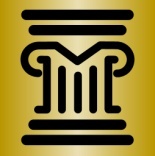 	      	Minnesota Judicial Branch Americans with Disabilities Act (ADA)Grievance FormPlease provide the following information:1. Name of Grievant: 											Address: 												 City: 						 State: 			 Zip Code:			Home Phone: 						 Cell Phone:					E-mail address: 											2. Date the alleged discriminatory act or decision occurred: 						3. Court location and name of the court program or service involved that is the subject of this grievance.Court location: 											Name of program or service:										4. Type of accommodation requested: 																					5. Describe the alleged discriminatory act or decision (please be specific): 																																																																					 Please send the completed grievance form to:ADA Coordinator125 Minnesota Judicial Center25 Rev. Dr. Martin Luther King Jr. Blvd.St. Paul, MN  55155Or by e-mail to: ADA Coordinator@courts.state.mn.us Phone:  651-282-2067TTY / TDD: 7-1-1 or 1-800-627-3529Signature of Grievant 						Date